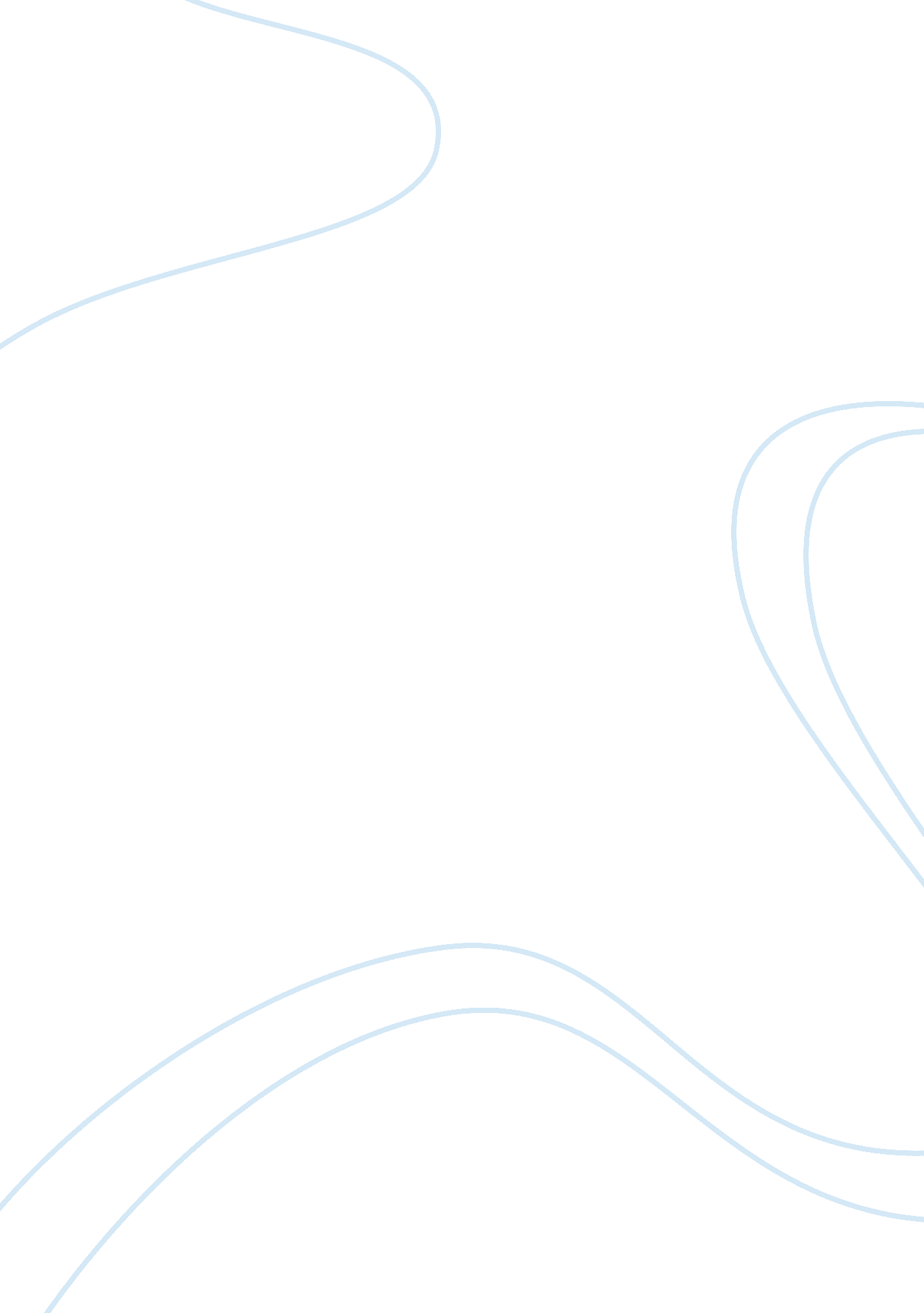 Parental rights and roles essayLife, Relationships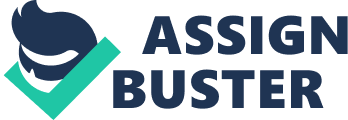 Parental Rights and Roles in education can be confusing at times. Parents have the right to say which state school a child attends based on the district lines that are drawn throughout the states. Parents have the option to teach their children at home. The education in schools is guided by the National Curriculum. If a parent home school a child, they do not have to follow the National Curriculum. The curriculum for the child should be suitable for the child’s age and ability. The parents role is decide what type of education the child receives and how. A parent’s rights in education are outlined in the Parent’s Bill of rights. Relationships in a child’s life are guided through parents. The most important relationship in a child’s life is that of a parent. The relationship they share can determine the relationships the child builds in the future. The parent’s role is to ensure that the child is loved, nurtured, and guided in the right direction to ensure that they have healthy relationships in the future. During a child’s life, they encounter a variety of influences. The most important influence a child can have is a parent’s influence. At an early age, parents are the main influence on children’s beliefs, behaviors, thoughts, and personalities. A parent cannot control a child. The only hope a parent can have is the influence that they have their children will lead them down the right path. A family’s culture also influences a child. A parent’s role in culture is to guide the child and teach them about their culture in a positive way. Not only do families come from different cultures but our society is a culture that influences children as well. Throughout generations, society has changed and people have adapted to these changes. The attitudes that parents carry about society influence children as well. For instance, previous generations thought slavery should be accepted and a way of life. Slavery was abolished but some parents disagreed with slavery being abolished. Their attitudes towards slavery were directed at their children and children grew up believing that African Americans should be slaves. Children grow up learning their parent’s attitudes. The responsibility of the parent is to influence their children with positive, healthy attitudes about life. In return, the influences they encounter from peers, society, media, and the environment will be handled in a positive way. Our nation currently does not have an amendment that protects parent’s rights in the constitution. An amendment is proposed at this time that protects parent’s rights in the education and upbringing of their children, government involvement these rights, and protection for the amendment. For more information pertaining to the amendment and the reason our nation needs this amendment, refer to parentalrights. org. Parent’s have the right to custody and control. Parents are given the rights to decide where the child lives, what school they will attend, and decide other important matters pertaining to a child’s life. These rights can be taken away if the parents are shown to be unfit. The responsibly of a parent is to raise your children with cooperating and obedience. Parents have the right to discipline their children but not to the point that they are physically or verbally hurting their children. If a parent is not able to control their child, then a judge can make the child a ward of the court. In some cases, parent’s rights are ignored in the court system and the child’s interest or wants is more important such as not wanting to go to church or not agreeing with the punishment of their parents. Children have learned to manipulate the court system and this is becoming a growing problem in our society. 